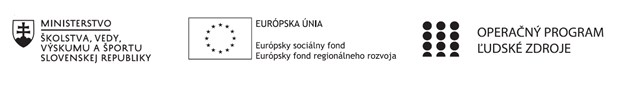 Správa o činnosti pedagogického klubu Príloha:  Prezenčná listina zo stretnutia pedagogického klubuPREZENČNÁ LISTINAMiesto konania stretnutia:  	SŠ, Jarmočná 138, SLDátum konania stretnutia: 	23. 12. 2021Trvanie stretnutia:		od 15.00 hod	do 18. 00 hod	Zoznam účastníkov/členov pedagogického klubu:Meno prizvaných odborníkov/iných účastníkov, ktorí nie sú členmi pedagogického klubu  a podpis/y:Prioritná osVzdelávanieŠpecifický cieľ1.1.1 Zvýšiť inkluzívnosť a rovnaký prístup ku kvalitnému vzdelávaniu a zlepšiť výsledky a kompetencie detí a žiakovPrijímateľSpojená škola, Jarmočná 108, Stará ĽubovňaNázov projektuGramotnosťou k trhu práceKód projektu  ITMS2014+312011Z574Názov pedagogického klubu Klub praktického ekonómaDátum stretnutia  pedagogického klubu23. 12. 2021, štvrtok nepárny týždeňMiesto stretnutia  pedagogického klubuSŠ. Jarmočná 132, SLMeno koordinátora pedagogického klubuIng. Kormanská JanaOdkaz na webové sídlo zverejnenej správyhttps://oasl.edupage.org/a/gramotnostou-k-trhu-praceManažérske zhrnutie:Stručná anotáciaNa stretnutí klubu sme si vymieňali  skúsenosti s tvorbou testov v ASC agende, automatickým zápisom známok z testu do elektronickej žiackej knižky, sprístupnením opravených testov žiakom a zápisom "odkazov" a poznámok  pre žiakov.Kľúčové slová: pedagogický klub edupage, test, testové otázky,  Manažérske zhrnutie:Stručná anotáciaNa stretnutí klubu sme si vymieňali  skúsenosti s tvorbou testov v ASC agende, automatickým zápisom známok z testu do elektronickej žiackej knižky, sprístupnením opravených testov žiakom a zápisom "odkazov" a poznámok  pre žiakov.Kľúčové slová: pedagogický klub edupage, test, testové otázky,  Hlavné body, témy stretnutia, zhrnutie priebehu stretnutia:Zámerom  stretnutia, ktoré viedol  koordinátor činnosti klubu bolo vytváranie testov v ASC agende.Téma stretnutiaVytváranie testov v ASC agende - inštrukcie a vzájomné sprístupnenie využitia v odborných ekonomických predmetochDefinovanie problému a). Tvorba testových otázok.b). Ako zapísať známky z opravených testov bez otvorenia žiackej knižky.c). Ako oznámiť žiakom naše postrehy a poznámky z opravy testov.d). Ako umožniť žiakom prezretie opraveného testu.Hlavné body, témy stretnutia, zhrnutie priebehu stretnutia:Zámerom  stretnutia, ktoré viedol  koordinátor činnosti klubu bolo vytváranie testov v ASC agende.Téma stretnutiaVytváranie testov v ASC agende - inštrukcie a vzájomné sprístupnenie využitia v odborných ekonomických predmetochDefinovanie problému a). Tvorba testových otázok.b). Ako zapísať známky z opravených testov bez otvorenia žiackej knižky.c). Ako oznámiť žiakom naše postrehy a poznámky z opravy testov.d). Ako umožniť žiakom prezretie opraveného testu.13. Závery a odporúčania:a). Pri tvorbe testu využívať otázky s voľbou odpovede, s otázkami , kde je potrebné odpoveď dopísať.b). Známky sa zapíšu do žiackej knižky....13. Závery a odporúčania:a). Pri tvorbe testu využívať otázky s voľbou odpovede, s otázkami , kde je potrebné odpoveď dopísať.b). Známky sa zapíšu do žiackej knižky....Vypracoval (meno, priezvisko)Ing. Iveta NovákováDátum23. 12. 2021PodpisSchválil (meno, priezvisko)Ing. Jana KormanskáDátum27. 12. 2021PodpisPrioritná os:VzdelávanieŠpecifický cieľ:1.1.1 Zvýšiť inkluzívnosť a rovnaký prístup ku kvalitnému vzdelávaniu a zlepšiť výsledky a kompetencie detí a žiakovPrijímateľ:Spojená škola, Jarmočná 108, Stará ĽubovňaNázov projektu:Gramotnosťou k trhu práceKód ITMS projektu:312011Z574Názov pedagogického klubu:Klub praktického ekonómaP. č.Meno a priezviskoPodpisInštitúcia1.Ing. Jana KormanskáSŠ Jarmočná 108, SĽ2.Ing. Daniela JendrichovskáSŠ Jarmočná 108, SĽ6.Ing. Iveta NovákováSŠ Jarmočná 108, SĽP. č.Meno a priezviskoPodpisInštitúcia